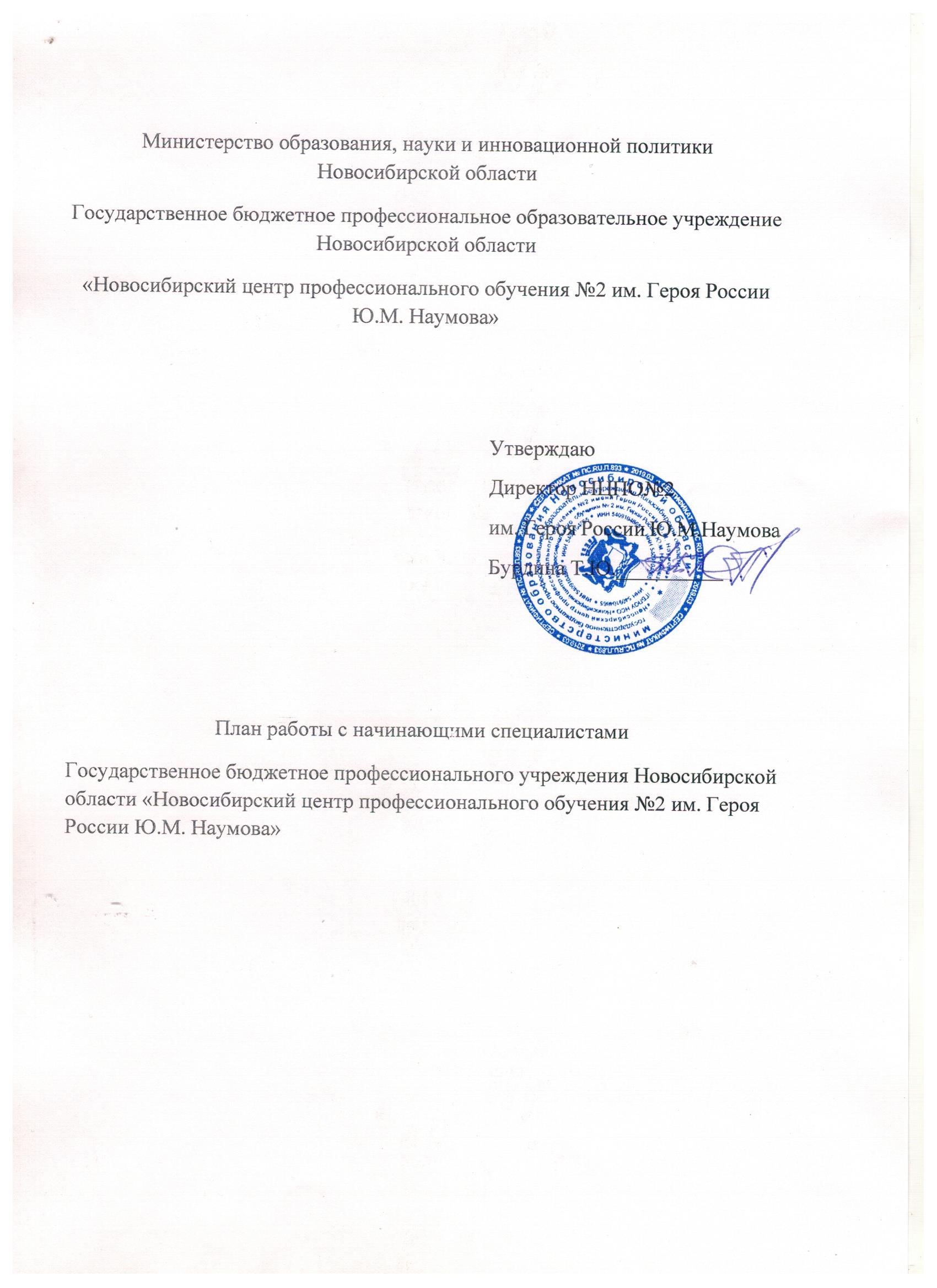 Министерство образования, науки и инновационной политики Новосибирской областиГосударственное бюджетное профессиональное образовательное учреждение Новосибирской области «новосибирский центр профессионального обучения №2 им. Героя России Ю.М. Наумова»Программа методической работы с начинающими педагогическую деятельность педагогами.   На 2023-24учебный годЦель:   Создание условий для эффективного развития профессиональной компетентности начинающего педагога, формирование у него высоких профессиональных идеалов ,методических навыков, потребности в постоянном развитии и самосовершенствовании.Задачи:1.Сформировать представление о статусе педагога и системе его работы в условиях инновационного развития в совершенствование  модульно-компетентного   подхода с учетом профессиональных стандартов в образовании как условие подготовки обучающихся с ограниченными возможностями здоровья;2.Удовлетворять потребности начинающих педагогов в непрерывном образовании и оказать им помощь в преодолении профессиональных затруднений;3.Расширить знания, умения и навыки в организации педагогической деятельности: самообразование, обобщение и внедрение передового опыта.4.Развитие потребности и мотивации в непрерывном самообразовании.5.Помогать начинающим педагогам внедрять современные подходы и передовые педагогические технологии в образовательный процесс.Содержание деятельности: -взаимопосещение уроков, внеклассных мероприятий и их последующий подробный анализ;-совместная подготовка и отбор дидактического материала для уроков;-разработка планов –конспектов уроков по теме, внеклассного мероприятия;-консультации по частным вопросам методики проведения внеклассных мероприятий.Ожидаемые результаты:-активизация практических, индивидуальных, самостоятельных навыков преподавания;-повышение профессиональной компетентности начинающегося педагога в вопросах педагогике и психологии;-использование в работе начинающего педагога современных педагогических технологий.Формы и методы:-консультации, беседы-семинары, тренинги-посещение и взаимопосещение уроковМероприятияпо планированию, организации и содержанию деятельностиСодержание мероприятийСодержание мероприятийСодержание мероприятийКонтрольРабота по предметуВоспитательная работРабота с нормативной документациейСентябрь октябрь Сентябрь октябрь Сентябрь октябрь Сентябрь октябрь 1.Изучение профессионального стандарта, рабочих программ по ПМ.2.Оказание помощи в разработке поурочных планов.3.Практикум «Цель урока и его конечный результат».4.Взаимопосещениеуроков1.Составление плана воспитательной работы в группе.2.Заполнение дневника педагогических наблюдений закрепленной группы обучающихся1.Ознакомление с уставом учебногозаведения.2.Практическое занятие «Ведение документации»(журнал теоретического, учебной производственной практике) Ведение журналов, личные дела, составление поурочных плановНоябрь декабрьНоябрь декабрьНоябрь декабрьНоябрь декабрь1.Посещение уроков внеурочной деятельности, оказание методической помощи.2.Совместная разработка   планов – конспектов уроков.3. «Современный  урок  и его организация».4.Использование современных педагогических технологий на уроках.Методика проведения классного часаИзучение документации организации внеурочной деятельностиКачества составления поурочного планаЯнварь, февральЯнварь, февральЯнварь, февральЯнварь, февраль1.Практикум «Формы и методы применяемые на уроке»2.Беседа:  «Дифференцированный подход в организации учебной деятельности» Тренинг: «Учись строить отношения»СамообразованиеПроверка выполнения учебных программПосещение уроковМарт апрельМарт апрельМарт апрельМарт апрельОзнакомление с требованиями и вариантами оформления профессионального портфолиоИндивидуальная беседаСамообразованиеКонтроль ведения учебной документациейМай   июньМай   июньМай   июньМай   июнь1.Подведение итогов работы за учебный год2.Выступление начинающего педагога на методическом советеОказание помощи в составлении анализа воспитательной работы за учебный годОтчет о результатов работыСобеседование по итогам учебного года.